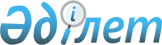 Об утверждении типовой формы договора о порядке и условиях частичного возмещения страховых выплат, заключаемого между агентом и страховщиком
					
			Утративший силу
			
			
		
					Постановление Правительства Республики Казахстан от 17 августа 2004 года N 863. Утратило силу постановлением Правительства Республики Казахстан от 28 сентября 2015 года № 802

      Сноска. Утратило силу постановлением Правительства РК от 28.09.2015 № 802 (вводится в действие по истечении десяти календарных дней после дня его первого официального опубликования).      Примечание РЦПИ.

      В соответствии с Законом РК от 29.09.2014 г. № 239-V ЗРК по вопросам разграничения полномочий между уровнями государственного управления  см. приказ и.о. Министра сельского хозяйства Республики Казахстан от 27 февраля 2015 года № 9-2/171.      В соответствии с Законом Республики Казахстан от 10 марта 2004 года "Об обязательном страховании в растениеводстве" Правительство Республики Казахстан постановляет: 

     1. Утвердить прилагаемую типовую форму договора о порядке и условиях частичного возмещения страховых выплат, заключаемого между агентом и страховщиком. 

     2. Настоящее постановление вступает в силу со дня подписания и подлежит опубликованию.      Премьер-Министр 

     Республики Казахстан Утверждена          

постановлением Правительства 

Республики Казахстан     

от 17 августа 2004 года N 863 

      Сноска. Типовая форма договора в редакции постановления Правительства РК от 24.10.2006 N 1019.  Типовая форма договора 

о порядке и условиях частичного возмещения страховых 

выплат, заключаемого между агентом и страховщиком г. ______          N ____       " __  " _________ 200_г. 

     __________________________________________________, 

     именуемое в дальнейшем "Агент", в лице председателя правления ___________, действующего (ей) на основании Устава с одной стороны и ________, именуемое в дальнейшем "Страховщик", в лице ___________, действующего (ей) на основании Устава, лицензии на право

осуществления страховой деятельности по отрасли "общее страхование"

от "__" _______ 20__г.

(заполняется страховой организацией) 

с другой стороны, далее именуемые "Стороны", заключили настоящий договор о нижеследующем. 

      Сноска. Преамбула с изменением, внесенным постановлением Правительства РК от 08.10.2010 № 1042. 

1. Предмет договора      1. Возмещение Страховщику части суммы, выплаченной в установленном порядке страхователям по страховым случаям в рамках обязательного страхования в растениеводстве, возникшим в результате неблагоприятного природного явления, при условии выполнения им требования законодательства и обязательств по настоящему договору.  

2. Порядок и условия взаиморасчетов      2. Государственная поддержка обязательного страхования в растениеводстве осуществляется путем выделения бюджетных средств, определяемых законом о республиканском бюджете на соответствующий финансовый год, уполномоченному государственному органу в области растениеводства для возмещения пятидесяти процентов страховых выплат страховщикам по страховым случаям, возникшим в результате неблагоприятных природных явлений, и для оплаты услуг Агента. 

     3. Возмещение Агентом части страховых выплат Страховщику производится за счет средств, выделенных для поддержки обязательного страхования в растениеводстве, при наступлении всех нижеследующих условий: 

     в случае наступления страхового случая и полного исполнения Страховщиком обязательств по страховой выплате перед Страхователем согласно договору об обязательном страховании в растениеводстве; 

     при обязательном представлении Страховщиком документов, предусмотренных пунктом 4 настоящего договора, подтверждающих наступление страхового случая и фактически произведенные страховые выплаты Страховщиком страхователю. 

     3-1. Агент осуществляет возмещение части страховых выплат на основании договора, действовавшего в момент наступления страхового случая.

     Сноска. Типовая форма договора дополнена пунктом 3-1 в соответствии с постановлением Правительства РК от 30.10.2009 № 1728 (порядок введения в действие см. п. 2).

     4. Возмещение Агентом части произведенной страховой выплаты производится в течение десяти рабочих дней с момента получения от Страховщика письменного заявления с приложением следующих документов: 

     1) нотариально засвидетельствованная копия договора обязательного страхования в растениеводстве; 

     2) документы, подтверждающие произведенную страховую выплату (платежное поручение - оригинал, дубликат расходного ордера, заверенный печатью страховщика); 

     3) в случае осуществления страховой выплаты по решению суда прилагается копия вступившего в силу решения суда; 

     4) копия документа об оценке оценочного дохода, заверенная страховщиком, в случае частичной гибели посевов. 

     Сноска. Пункт 4 с изменением, внесенным постановлением Правительства РК от 08.10.2010 № 1042.

     4-1. В случае выявления несоответствия документов, предусмотренных пунктом 4 настоящего договора, требованиям, установленным законодательством Республики Казахстан, указанные документы возвращаются страховщику для устранения замечаний. При этом срок возмещения Страховщику части произведенной страховой выплаты исчисляется с момента повторного получения Агентом документов, но не может превышать семь рабочих дней. 

     4-2. Страховщик несет ответственность за достоверность определения размера страховой выплаты.  

3. Права и обязанности Агента      5. Агент имеет право: 

     1) отказать Страховщику в возмещении части произведенной страховой выплаты в случае сообщения и (или) представления Страховщиком Агенту заведомо ложных сведений; 

     2) запрашивать у Страховщика необходимую информацию для реализации своих прав и обязанностей, в том числе сведения, содержащие тайну страхования. 

     6. Агент обязан: 

     1) доводить до Страховщиков и страхователей информацию об утвержденных Правительством Республики Казахстан нормативах затрат на производство определенного вида продукции растениеводства; 

     2) при наступлении неблагоприятного природного явления в составе комиссии проводить работу по определению размера площадей производства продукции растениеводства, подвергшихся воздействию неблагоприятных природных явлений. 

     7. Агент имеет иные обязанности, возложенные на него законодательством Республики Казахстан.  

4. Права и обязанности Страховщика      8. Страховщик вправе на условиях настоящего договора получать возмещение части страховой выплаты от Агента из средств, выделенных для поддержки обязательного страхования в растениеводстве. 

     9. Страховщик обязан: 

     1) вести и накапливать статистику по проведению обязательного страхования в растениеводстве и представлять ее Агенту по его требованию; 

     2) обеспечить тайну страхования; 

     3) оплатить услуги привлекаемого им оценщика (независимого эксперта); 

     4) информировать Агента обо всех судебных решениях и (или) определениях, касающихся произведенной страховой выплаты и ее размера, в трехдневный срок со дня их вынесения; 

     5) при наступлении неблагоприятного природного явления направить своего представителя в состав комиссии, созданной по заявлению Страхователя местным исполнительным органом, для проведения обследования по определению площадей, подвергшихся воздействию неблагоприятных природных явлений. 

     10. Страховщик представляет Агенту информацию по формам и в сроки, установленные уполномоченным органом в области растениеводства, на электронном и бумажном носителях.

     Сноска. Пункт 10 в редакции постановления Правительства РК от 30.10.2009 № 1728 (порядок введения в действие см. п. 2).

     11. Страховщик имеет иные права и обязанности, предусмотренные законодательством Республики Казахстан. 

5. Прочие условия      12. Все споры по настоящему договору решаются в установленном законодательством порядке.

     13. Настоящий договор составлен в двух экземплярах по одному для каждой из сторон. 

     14. Договор вступает в силу с момента подписания сторонами и действует на протяжении двенадцати месяцев со дня его заключения.  

6. Реквизиты сторон      Страховщик:                                  Агент: Приложение            

к договору о порядке и условиях 

частичного возмещения страховых 

выплат, заключаемого между    

агентом и страховщиком     

от "__" ______ 200_ года    

N __                 

 Информация

о вступивших в силу договорах обязательного страхования

в растениеводстве в разрезе областей, районов, страхователей

(по состоянию на __ __________ года)      Сноска. Приложение исключено постановлением Правительства РК от 08.10.2010 № 1042.
					© 2012. РГП на ПХВ «Институт законодательства и правовой информации Республики Казахстан» Министерства юстиции Республики Казахстан
				